NEVEZÉSI LAPa Magyar Minőség eOktatás Díj 2020. pályázathozKelt:      , 2020.       hó       napcégszerű aláírás 
aláíró személy(ek) neve            	Nevezési határidő:2020. október 2. 12.00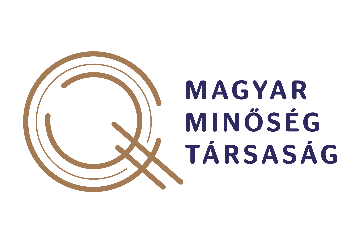 Reizinger Zoltán ügyvezető igazgató1082 Budapest, Horváth Mihály tér 1.
1450 Budapest, 9. Pf.: 36.Telefon: (1)215-6061e-mail: titkarsag@quality-mmt.hu A pályázó (szervezet) megnevezéseszékhelyepostázási címeA pályázati anyag megnevezésekategóriafejlesztő alkalmazó a) portál 	b) intranet fejlesztő alkalmazó a) portál 	b) intranet fejlesztő alkalmazó a) portál 	b) intranet fejlesztő alkalmazó a) portál 	b) intranet fejlesztő alkalmazó a) portál 	b) intranet fejlesztő alkalmazó a) portál 	b) intranet A pályázó az MMT tagjaigen igen igen nem nem nem Számlázási név,
számlázási cím A szervezet vezetőjének neve, munkaköreA szervezet vezetőjének neve, munkaköretelefon:
     e-mail:      @     e-mail:      @     e-mail:      @     fax:
     fax:
     A pályázat ügyintézésével megbízott személy neve, munkaköreA pályázat ügyintézésével megbízott személy neve, munkaköretelefon:      
mobil:      telefon:      
mobil:      e-mail:     @     e-mail:     @     e-mail:     @     Fax:
      A tananyag fejlesztője (amennyiben az nem a pályázó)megnevezése:      
vezetőjének neve, munkaköre:      
postázási címe:      
e-mail:      @     megnevezése:      
vezetőjének neve, munkaköre:      
postázási címe:      
e-mail:      @     megnevezése:      
vezetőjének neve, munkaköre:      
postázási címe:      
e-mail:      @     megnevezése:      
vezetőjének neve, munkaköre:      
postázási címe:      
e-mail:      @     megnevezése:      
vezetőjének neve, munkaköre:      
postázási címe:      
e-mail:      @     megnevezése:      
vezetőjének neve, munkaköre:      
postázási címe:      
e-mail:      @     A tananyag alkalmazója (amennyiben az nem a pályázó)megnevezése:      
vezetőjének neve, munkaköre:      
postázási címe:      
e-mail:      @     megnevezése:      
vezetőjének neve, munkaköre:      
postázási címe:      
e-mail:      @     megnevezése:      
vezetőjének neve, munkaköre:      
postázási címe:      
e-mail:      @     megnevezése:      
vezetőjének neve, munkaköre:      
postázási címe:      
e-mail:      @     megnevezése:      
vezetőjének neve, munkaköre:      
postázási címe:      
e-mail:      @     megnevezése:      
vezetőjének neve, munkaköre:      
postázási címe:      
e-mail:      @     A portál URL címeAz eléréshez szükségesazonosító:      jelszó:      azonosító:      jelszó:      azonosító:      jelszó:      azonosító:      jelszó:      azonosító:      jelszó:      azonosító:      jelszó:      